附件2：交通指南北京海淀永泰福朋喜来登酒店（9月13-14日 培训地点）   地址：北京市 海淀区 远大路25号A座	北京海淀雅乐轩酒店（住宿及9月12日签到处）地址：北京市 海淀区 远大路25号B座二、  交通指南北京首都国际机场至酒店乘出租车至酒店需129元左右。乘坐地铁机场线至三元桥，换乘地铁10号线外环至长春桥（D2西南口）步行1.5公里至酒店。乘坐机场大巴公主坟线至蓟门桥站，换乘79路公交车至远大路站，步行382米至酒店。北京西站至酒店乘坐出租车至酒店需40元左右。北京南站至酒店乘坐出租车至酒店需66元左右。三、酒店/会场地理位置示意图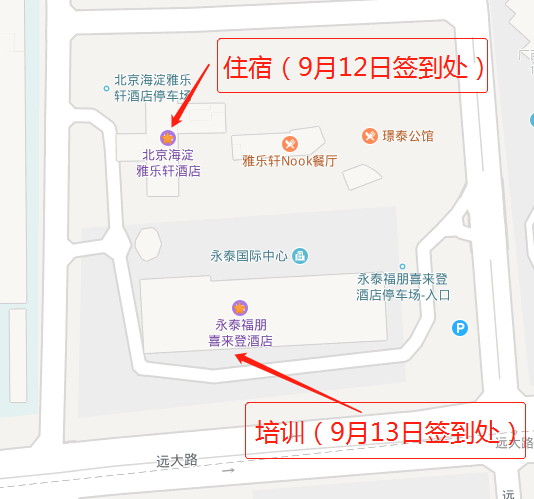 